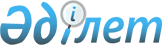 О внесении изменений и дополнения в решение Атырауского областного маслихата от 16 марта 2018 года № 199-VІ "Об утверждении правил содержания и защиты зеленых насаждений, правил благоустройства территорий городов и населенных пунктов Атырауской области"Решение Атырауского областного маслихата от 24 августа 2020 года № 466-VI. Зарегистрировано Департаментом юстиции Атырауской области 8 сентября 2020 года № 4720
      В соответствии со статьей 6 Закона Республики Казахстан от 23 января 2001 года "О местном государственном управлении и самоуправлении в Республике Казахстан", статьей 26 Закона Республики Казахстан от 6 апреля 2016 года "О правовых актов", приказом Министра национальной экономики Республики Казахстан от 20 марта 2015 года № 235 "Об утверждении Типовых правил содержания и защиты зеленых насаждений, правил благоустройства территорий городов и населенных пунктов и Правил оказании государственной услуги "Выдача разрешения на вырубку деревьев" (зарегистрировано в Реестре государственной регистрации нормативных правовых актов за № 10886) Атырауский областной маслихат VІ созыва на очередной ХLVI сессии РЕШИЛ:
      1. Внести в решение Атырауского областного маслихата от 16 марта 2018 года № 199-VІ "Об утверждении правил содержания и защиты зеленых насаждений, правил благоустройства территорий городов и населенных пунктов Атырауской области" (зарегистрировано в реестре государственной регистрации нормативных правовых актов за № 4092, опубликовано 13 апреля 2018 года в эталонном контрольном банке нормативных правовых актов Республики Казахстан) следующие изменения и дополнение:
      в Типовых правилах содержания и защиты зеленых насаждений территорий городов и населенных пунктов Атырауской области, утвержденных указанным решением:
      подпункт 18) пункта 3 изложить в новой редакции:
      "18) план компенсационной посадки – план посадки деревьев, которые подверглись вырубке, включающий в себя количественную часть, породный состав, объем, календарные сроки посадки, а также графическую схему размещения посадок с привязкой к плановой основе;";
      параграф 3 пункта 28 изложить в новой редакции:
      "28. При вырубке деревьев компенсационная посадка деревьев, производится путем посадки саженцев деревьев.";
      пункт 29 изложить в новой редакции:
      "29. При вырубке деревьев по разрешению уполномоченного органа компенсационная посадка восстанавливаемых деревьев производится в десятикратном размере.";
      пункт 31 изложить в новой редакции:
      "31. Компенсационная посадка деревьев производиться физическими и юридическими лицами на собственной или прилегающей территориях самостоятельно, а при вынужденной вырубке деревьев на землях общего пользования с привлечением организации, осуществляющей озеленение, уход и содержание зеленых насаждений.
      После завершения работ по компенсационной посадке деревьев в соответствии с гарантийным письмом, данным для получения разрешения на вырубку деревьев физические и юридические лица информируют уполномоченный орган об исполнении работ согласно плану компенсационной посадки.
      По истечении двух лет, уполномоченным органом прижившиеся деревья включаются в реестр зеленых насаждений.";
      дополнить пунктом 33 следующего содержания:
      "33. Правила содержания и защиты зеленых насаждений, разрабатываемые местными исполнительными органами на основании настоящих Правил в зависимости от природных, климатических, геологических, гидрогеологических и сейсмических факторов населенного пункта могут быть дополнены местными исполнительными органами иными положениями, не противоречащими действующему законодательству Республики Казахстан.".
      2. Контроль за исполнением настоящего решения возложить на председателя постоянной комиссии по вопросам соблюдения законности, депутатской этики и правовой защиты Атырауского областного маслихата А. Абдолова.
      3. Настоящее решение вступает в силу со дня государственной регистрации в органах юстиции и вводится в действие по истечении десяти календарных дней после дня его первого официального опубликования.
					© 2012. РГП на ПХВ «Институт законодательства и правовой информации Республики Казахстан» Министерства юстиции Республики Казахстан
				
      Председатель сессии

А. Габдуллин

      Секретарь маслихата

У. Зинуллин
